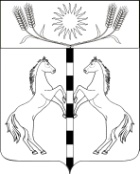 РЕШЕНИЕСОВЕТА  КАНЕЛОВКОГО СЕЛЬСКОГО ПОСЕЛЕНИЯСТАРОМИНСКОГО  РАЙОНА ТРЕТЬЕГО СОЗЫВАот  14 февраля 2019                                                                                     № 39.10     ст-ца КанеловскаяО внесении изменений в решение Совета Канеловского сельского поселения Староминского района от 30.06.2016 № 18.1 «О порядке определения размера арендной платы за земельные участки, находящиеся в муниципальной собственности Канеловского сельского поселения Староминского района, предоставленные в аренду без торгов»В соответствии с протестом Прокуратуры Староминского района от 28.01.2019 № 7-04-2019/409 с подпунктом 3 пункта 3 статьи 39.7 Земельного кодекса Российской Федерации, постановлением Правительства РФ от 16.07.2009 № 582 «Об основных принципах определения арендной платы при аренде земельных участков, находящихся в государственной или муниципальной собственности, Постановлением главы администрации (губернатора) Краснодарского края от 06.12.2018 № 804 «О внесении изменений в некоторые правовые акты главы администрации (губернатора) Краснодарского края, руководствуясь статьей 26 Устава Канеловского сельского поселения  Староминского района, Совет Канеловского сельского поселения  Староминского района  РЕШИЛ:1. В  пункте 3.3.3 Порядка исключить фразу «дачные хозяйства»    Пункт 5  изложить в новой редакции« Арендная плата устанавливается в размере, определенном по результатам оценки рыночной стоимости, определяемой в соответствии с законодательством Российской Федерации об оценочной деятельности, в отношении земельных участков, предоставленных юридическим лицам в соответствии с распоряжением главы администрации (губернатора) Краснодарского края для реализации масштабных инвестиционных проектов при условии соответствия указанных инвестиционных проектов критериям, установленным законом Краснодарского края».	2. Контроль за выполнением решения возложить на комиссию по вопросам агропромышленного комплекса, экологии, имущественных и земельных отношений и правовым вопросам Совета Канеловского сельского поселения Староминского района (Гордиенко В.В.).         4. Настоящее решение вступает в силу со дня официального обнародования.Глава Канеловского сельского поселения Староминского района                                                                       Л.Г. Индыло